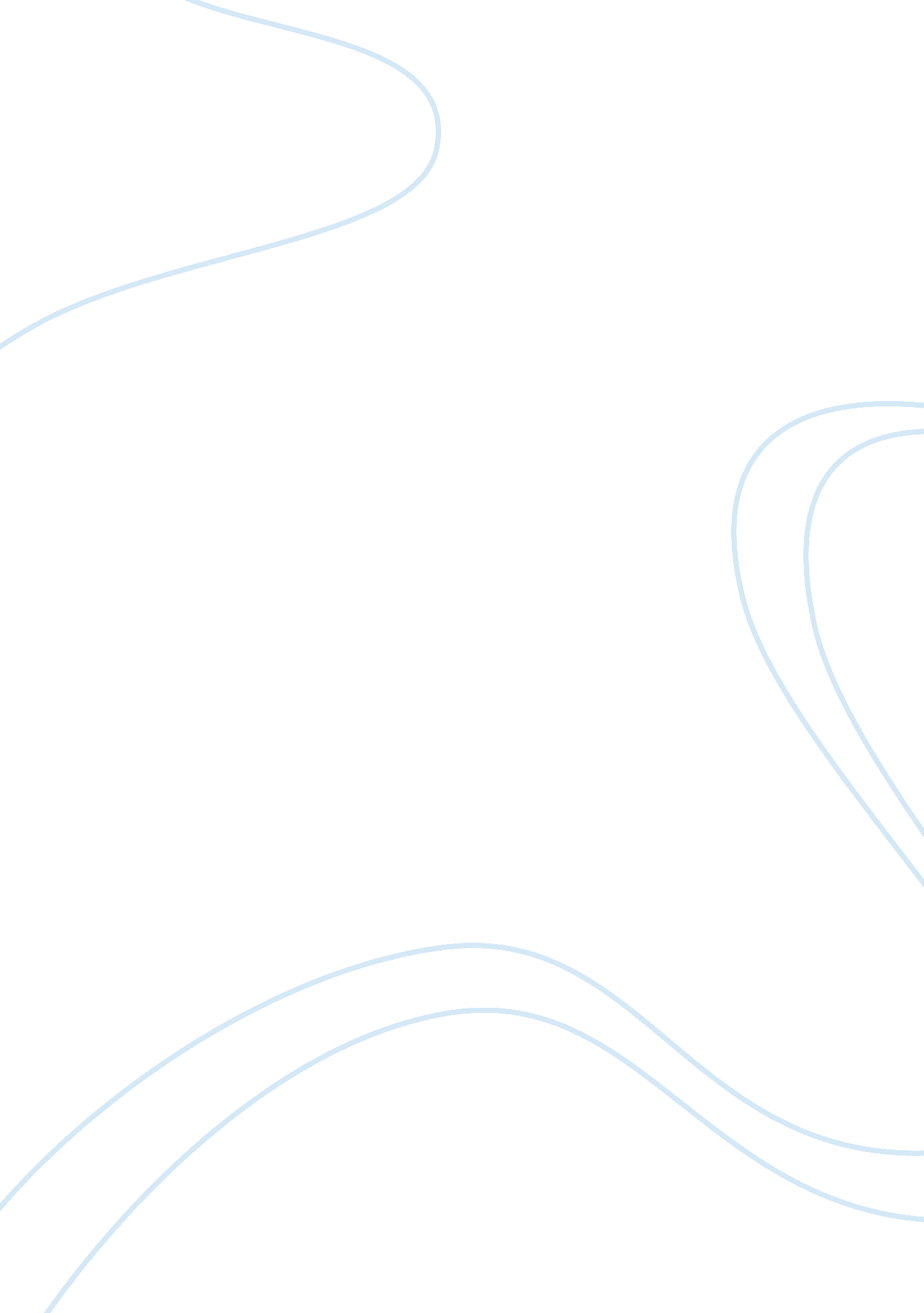 Absenteeism among elementary school studentsProfession, Student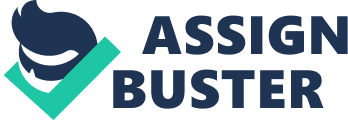 \n[toc title="Table of Contents"]\n \n \t Introduction \n \t Reasons of Absenteeism \n \t Objective Of the study \n \t Definition of problem \n \t Significance of the syudy \n \n[/toc]\n \n Introduction The investigation of nonattendance is extraordinarily indispensable for every foundation and every educator to help the outcomes and furthermore the examinations. It’s useful to make the researchers taught, reliable and ordinary. This investigation was designed for finding totally unique reasons of nonappearance at rudimentary dimension, essentially in Lahore city. The specialist’s of education was to organized totally extraordinary essential reasons worried inside the understudy’s nonappearance at basic dimension. It’s persistently been a consuming issue and especially nowadays as government is unimaginably a great deal of included with it. For the improvements and transferal concerning positive changes in scholastic field, watching gatherings, secretary’s visits, elective division visits are carefully intended to test understudy’s additionally as instructor’s gathering activity. Disciplines or clarifications are doled out on this reason. The scientists’ locked in this examination issue with the supposition that we should make each conceivable exertion to convey the understudies to class, their essence will make them mindful of their exercises thus they will begin checking out their investigations which is the first however important advance to scale the stepping stool of advancement in instructions. Despite the fact that school truancy is a worldwide concern yet in Pakistan it gets more critical as a result of the intrigue and endeavors the administration is trying to overcome the issue. On fifteenth of August, 2016 when schools were re-opened, each T. V. channel was making shout about the truancy of the understudies. Just about 80-90% understudies did not try to go to their institute even after multi week summer get-away. It might be because of psychological warfare, kid snatching, destitution or some other reason yet one thing is evident that larger part of the understudies is far from school for one reason or the other. It is clear through research that the understudies with low participation are low achievers and those with high participation are high achievers so the matter of truancy can’t be disregarded. Poor participation has broad impact on the understudies’ execution specifically and on the school, region and the general public in understudies’ execution specifically and on the school, region and the general public in general. In this paper the scientists have characterized the term non-appearance as, to be away from school for one reason or the other. Certain number of days are fixed for example 75% participation for a specific session, if an understudy stays missing for more than this proportion, s/he will fall in this classification. This standard can shift now instructor to instructor or foundation to foundation. Leading group of Intermediate and (BISE) Lahore, Pakistan had fixed the participation of understudies 75% to show up in the auxiliary tests. Reasons of Absenteeism Teasley have noticed various hazard factors that add to understudy non-attendance such as family wellbeing, low pay, poor school atmosphere, medication and liquor use, transportation issues, and society attitude towards instruction. Some of the reasons which have been noted during the previous research and teaching/learning experience were: Student personal issues. Health related reasons. School related reasons. Parent related reasons. Financial reasons. Community reasons. To find out the reason of absenteeism among elementary school students Objective Of the study To find out the most affecting reasons of absenteeism among elementary school students. To differentiate the reasons on the basis of students gender, age and class. Definition of problem “ The study was design to explore the reasons of absenteeism among elementary school students.” Definition of Absenteeism: As a timeframe at the point when a pupil does not go to class. All pupils, yet for some reason, at one time or other time need miss to multi day of school. Significance of the syudy This research will help in understanding the reasons/factors of absenteeism. this research will also valuable for the teacher and parents so they could know that what they should offer to assistance the elementary learners. It will also help know that wheather they should include wheather they should include the parents in the study of elementary schools learners. This reaearch will stay valuable for teacher to take a decisions to overcome the factors of absenteeism. This research will also be valuable for the writer of the guide that they should or should not get into some written text which is valuable or not. 